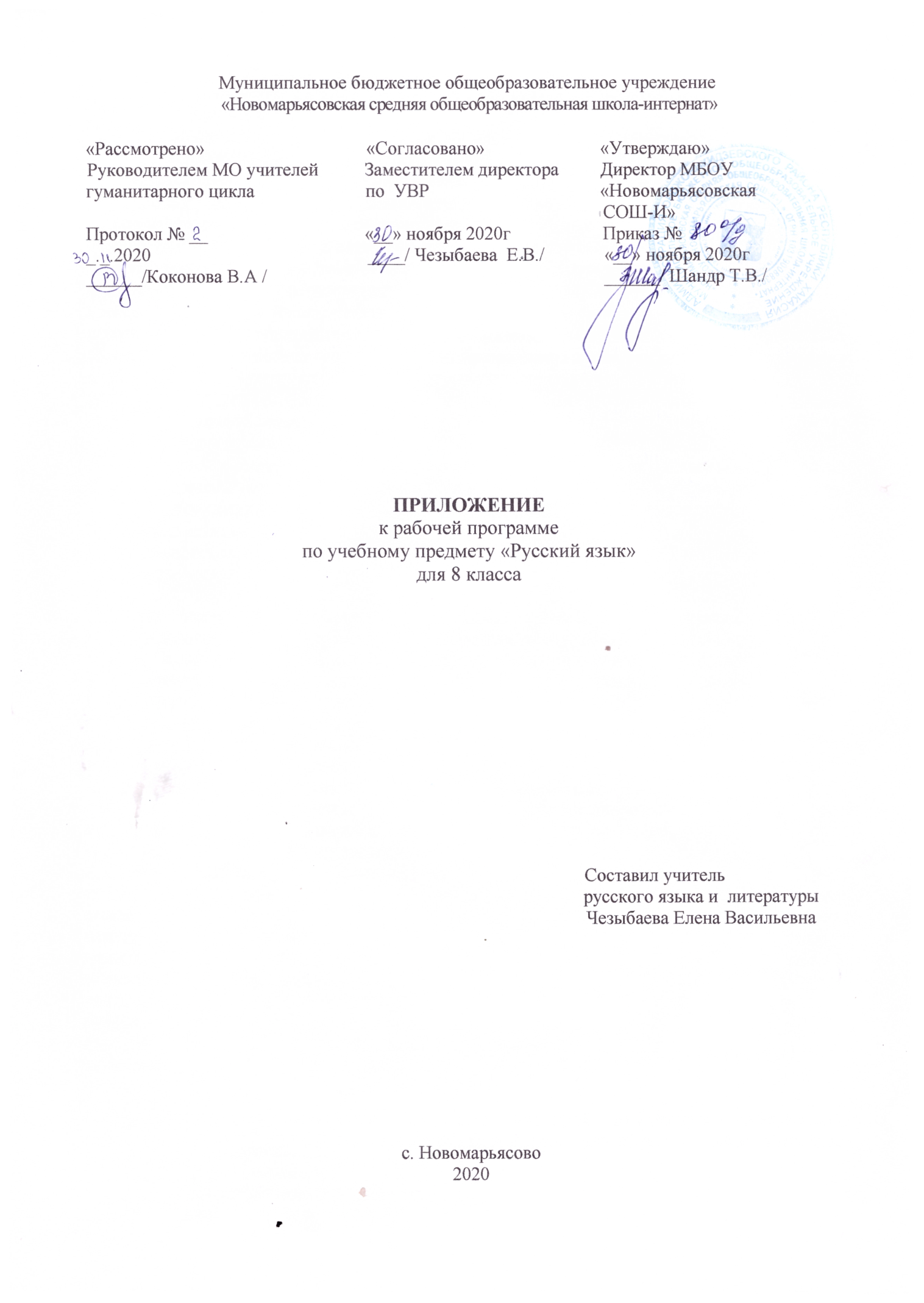 Планируемые результатыМетапредметные результаты:владение всеми видами речевой деятельности:аудирование и чтение:адекватное понимание информации устного и письменного сообщения (коммуникативной установки, темы текста, основной мысли; основной и дополнительной информации);владение разными видами чтения (поисковым, просмотровым, ознакомительным, изучающим) текстов разных стилей и жанров;адекватное восприятие на слух текстов разных стилей и жанров; владение разными видами аудирования (выборочным, ознакомительным, детальным);овладение приемами отбора и систематизации материала на определенную тему; умение вести самостоятельный поиск информации; умение сопоставлять и сравнивать речевые высказывания с точки зрения их содержания, стилистических особенностей и использованных языковых средств;говорение и письмо:умение создавать устные  письменные тексты разных типов, стилей речи и жанров с учетом замысла, адресата и ситуации общения;соблюдение в практике речевого общения основных орфоэпических, лексических, грамматических, стилистических норм современного русского литературного языка; соблюдение основных правил орфографии и пунктуации в процессе письменного общения;способность находить грамматические ошибки, недочеты, исправлять их; Предметные результаты:усвоение основ научных знаний о родном языке; понимание взаимосвязи его уровней и единиц;освоение базовых понятий лингвистики: лингвистика и ее основные разделы; язык и речь, речевое общение, речь устная и письменная; монолог, диалог и их виды; ситуация речевого общения; разговорная речь, научный, публицистический, официально-деловой стили, язык художественной литературы; жанры научного, публицистического, официально-делового стилей и разговорной речи; функционально-смысловые типы речи (повествование, описание, рассуждение); текст, типы текста; овладение основными стилистическими ресурсами лексики и фразеологии русского языка, основными нормами русского литературного языка (орфоэпическими, лексическими, грамматическими, орфографическими, пунктуационными), нормами речевого этикета и использования их в своей речевой практике при создании устных и письменных высказываний;опознание и анализ основных единиц языка, грамматических категорий языка, уместное употребление языковых единиц адекватно ситуации речевого общения;проведение различных видов анализа слова (фонетический, морфемный, словообразовательный, лексический, морфологический), синтаксического анализа словосочетания и предложения, многоаспектного анализа текста с точки зрения его основных признаков и структуры, принадлежности к определенным функциональным разновидностям языка, особенностей языкового оформление, использования выразительных средств языка;понимание коммуникативно-эстетических возможностей лексической и грамматической синонимами и использование их в собственной речевой практике;Регулятивные УУД:-	самостоятельно составлять план решения учебной проблемы;-	работать по плану, сверяя свои действия с целью, прогнозировать, корректироватьсвою деятельность;Познавательные УУД:-	самостоятельно вычитывать все виды текстовой информации: фактуальную, подтекстовую, концептуальную; адекватно понимать основную и дополнительную информацию текста, воспринятого на слух;-	осуществлять анализ и синтез;-	устанавливать причинно-следственные связи;-строитъ рассуждения.Коммуникативные УУД:-самостоятельно уметь формулировать собственное мнение и позицию, аргументировать её и координировать её с позициями партнёров в сотрудничестве при выработке общего решения в совместной деятельности;-редактировать письменное речевое высказывание;2. Содержание курсаПовторение изученного за 7 класс. (16 ч)Понятие о причастии: общее грамматическое значение, морфологические и синтаксические признаки. Признаки прилагательного у причастия: изменение по родам, числам и падежам; согласование с существительным; наличие полной и краткой форм, их роль в предложении. Признаки глагола у причастия: возвратность, вид, время (кроме будущего). Действительные и страдательные причастия. Причастный оборот. Выделение запятыми причастного оборота, стоящего после определяемого слова. Понятие о деепричастии: общее грамматическое значение, морфологические и синтаксические признаки. Деепричастный оборот. Выделение запятыми деепричастного оборота. Понятие о предлоге. Назначение предлогов в речи. Разряды предлогов по значению. Многозначность некоторых предлогов. Группы предлогов по происхождению: непроизводные и производные. Простые и составные предлоги. Переход других частей речи в предлоги (в течение, в продолжение, рядом с, несмотря на и др.). Раздельное написание производных предлогов. Слитное написание производных предлогов. Понятие о союзе. Назначение союзов в речи. Правописание сочинительных союзов тоже, также, зато. Запятая при однородных членах и в сложносочиненном предложении. Подчинительные союзы: употребление их в сложноподчиненных предложениях. Правописание составных подчинительных союзов. Правописание союзов чтобы, оттого что и др. (в отличие от местоимений с частицами и предлогами). Понятие о частицах. Разряды частиц по значению и употреблению. Правописание не ж ни с различными частями речи (обобщение). Правописание -то, -либо, -нибудъ, кое-, -ка, -таки. 3. Календарно-тематическое планирование№ п/пНазвание темыКол-во ч.Дата план.Дата факт.Анализ диктантаПовторение тем, изученных ранее: «Чередование гласных в корне», «Безударные гласные в корне», «Причастный оборот»,  «Деепричастный оборот»130.11Второстепенные члены предложения16Понятие о второстепенных членах предложенияПовторение по теме «Сложное предложение»11.12ОпределениеПовторение. Словообразовательный разбор12.12ОпределениеПовторение. Морфологический разбор причастий14.12ПриложениеПовторение. Предлоги17.12ПриложениеПовторение. Правописание предлогов18.12ДополнениеПовторение. Союзы19.12ДополнениеПовторение. Правописание союзов111.12Основные виды обстоятельствПовторение. Деепричастный оборот114.11Основные виды обстоятельствПовторение. Деепричастный оборот1 15.11Основные виды обстоятельствПовторение. Деепричастный оборот116.12Синтаксические функции инфинитиваПовторение. Обращение118.12Синтаксические функции инфинитиваПовторение. Причастный оборот121.12Обобщение пройденного по теме «Второстепенные члены предложения»Повторение. Тип речи. Ключевые слова. Стилистически окрашенное слово 122.12Зачетная работа по теме «Второстепенные члены предложения»123.12ИзложениеПовторение. Синонимы125.12